Amite County Elementary School	November 2022 Lunch Menu *Milk served daily: fat-free Chocolate and low-fat white milk. ***Menu subject to change due to unforeseen circumstances. *****This institution is an equal Opportunity Provider***Amite County Schools are Offer vs Serve schoolsStudents are encouraged to select all five components offered:Meat/Meat alternative, Grain, Vegetable, Fruit, MilkHowever, students are only required to select at least three components with ONE of those three being a fruit or a vegetable to be a reimbursed meal from the federal government.MondayTuesdayWednesdayThursdayFridayNov - 1Chicken NuggetsMashed Potatoes /CheeseGreen BeansRollKetchup 2Dipping Sauce 1FruitMilkNov - 2Hamburger FriesBaked BeansKetchup 3Mayonnaise 1Mustard 1Pudding CupFruitMilkNov - 3Pork ChopRice / GravyMustard GreensSteamed CarrotsCornbreadFruitMilkNov - 4Chicken Fajita WrapMexicali CornBaby Carrots Snack CookiesSour Cream 1Taco Sauce 1Fruit JuiceFruitMilkNov - 7PizzaTater TotsGreen BeansKetchupFruitMilkNov - 8Spaghetti & Meat SauceGarlic ToastBlack-Eyed PeasVegetable JuiceFruitMilkNov - 9Turkey & Cheese HoagieFriesConfetti ColeslawMayonnaise 1Mustard 1      Ketchup 2Strawberry GelatinFruitMilkNov - 10Red Beans and Rice with SausageCornbreadMustard GreensItalian Sliced CarrotsFruitMilkNov - 11Beefy Nachos GrandeSalsaWhole Kernel CornYellow CakeSliced StrawberriesMilkNov - 14Corn DogFriesCalifornia VeggiesKetchup 2Mustard 1FruitMilkNov - 15Chicken Fajita WrapMexicali CornBaby Carrots BrowniesSour Cream 1Taco Sauce 1FruitMilkNov - 16Glazed BBQ MeatballsMashed Potatoes /CheeseBaked BeansGarlic ToastChocolate Chip CookieFruitMilkNov - 17Turkey and DressingYam PattiesGreen PeasCranberry SauceJello with ToppingFruitMilkNov - 18Ham & Cheese on HoagieTater TotsCheesy BroccoliKetchup 2Mayonnaise 1Mustard 1FruitMilkNov – 21School HolidayNov – 22School HolidayNov – 23School HolidayNov – 24School Holiday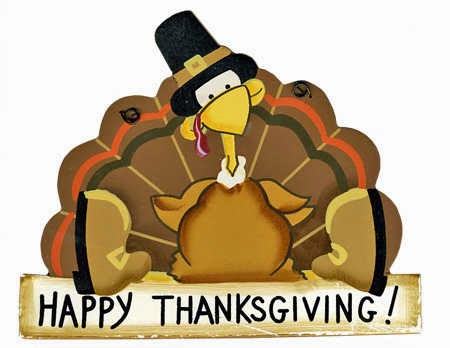 Nov – 25School HolidayNov - 28Manager’s ChoiceFruit JuiceFruitMilkNov – 29Chili Cheesy BreadstickSaltine CrackersCheesy BroccoliFruitMilkNov - 30Chicken TendersFriesItalian Sliced CarrotsRollKetchup 3FruitMilk